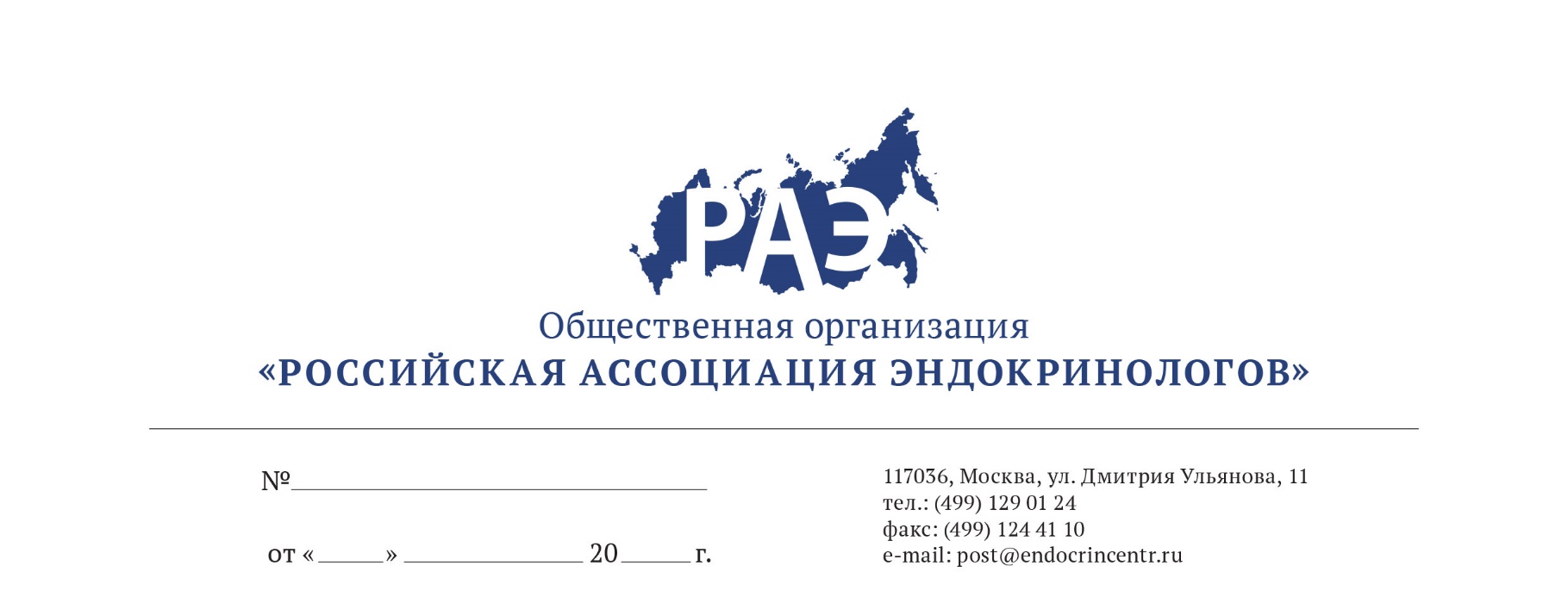 ПРОГРАММАНаучно-практическая школа «Сахарный диабет 2 типа и сердечно - сосудистые риски: междисциплинарный подход»,30 ноября 2017 г.16:00-16:30Приветственный кофе1.16:30-17:30 Мультимедийная презентация«Новая модель последипломного образования. Роль профессиональных некоммерческих организаций в реализации проекта непрерывного медицинского образования»Ирина Михайловна Беловаловак.м.н., помощник директора ФГБУ «НМИЦ эндокринологии» Минздрава России, Москва2.17:30-18:15Мультимедийная презентация «Новые подходы в ведении сахарного диабета 2 типа : внимание на прогноз»  Демичева Ольга ЮрьевнаВрач – эндокринолог высшей категории, член Европейской ассоциации по изучению сахарного диабета, Медицинский центр ВЭССЕЛ КЛИНИК-WikiMed3. 18:15-19:00 Лекция с разбором клинических случаев«Сердечно-сосудистые риски у больных сахарным диабетом 2 типа: Взгляд кардиолога на проблемы»Калашников Виктор Юрьевичд.м.н., профессор, Член-корр. РАН зав. отделом кардиологии, эндоваскулярной и сосудистой хирургии ФГБУ «НМИЦ эндокринологии» Минздрава России, Москва4.19:00-19:45Вопросы нефропротекции при сахарном диабете 2 типа.Новикова Мария Сергеевнак.м.н., врач - нефролог первой категории, ГБУЗ «Эндокринологический диспансер ДЗМ»419:45-20:00  Дискуссия. Ответы на вопросы 